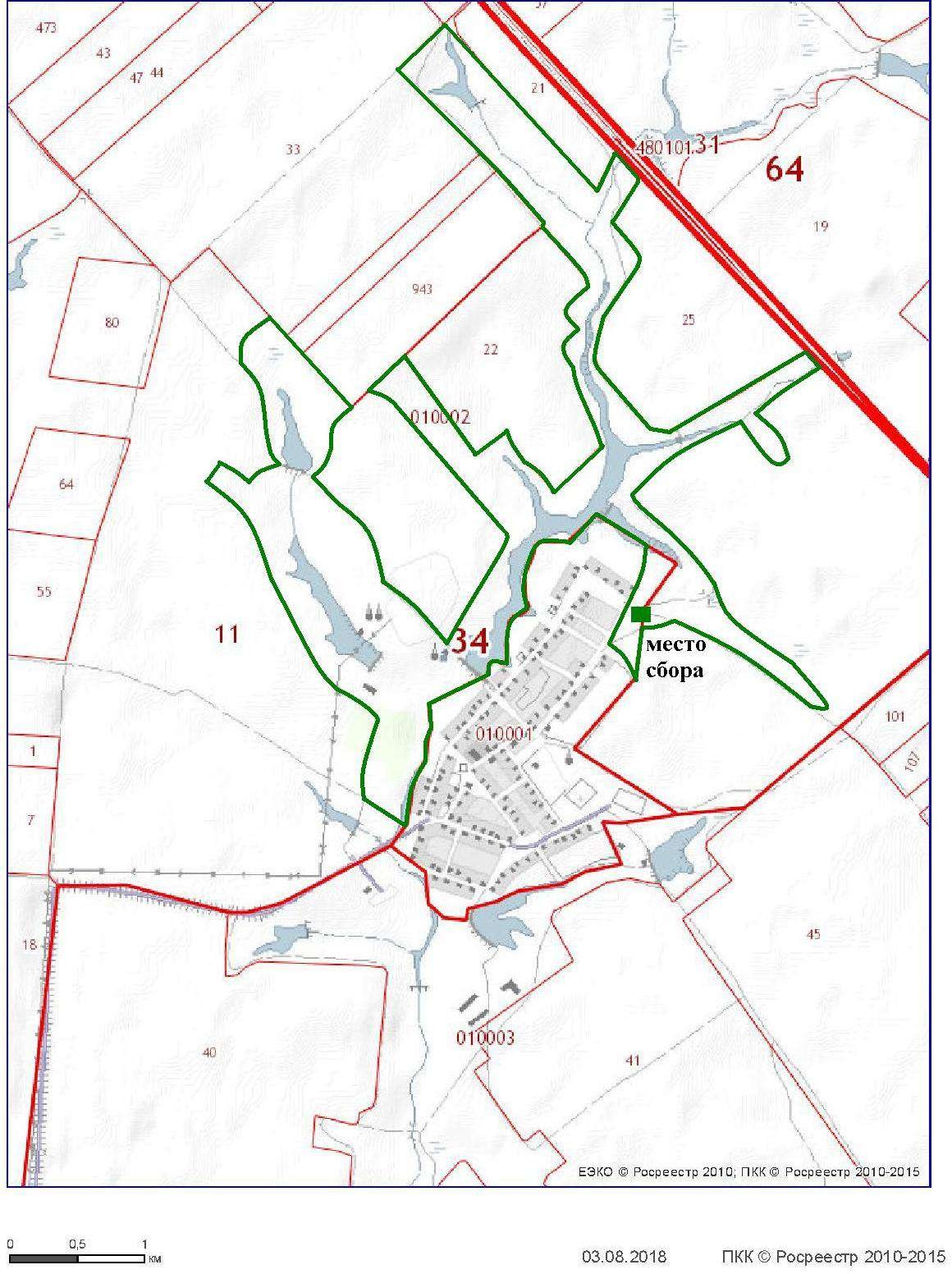 Графическое обозначение на публичной кадастровой карте схемы места сбора, выпаса сельскохозяйственных животных и птицы на территории Ежовского сельского поселения Киквидзенского муниципального района Волгоградской области (село Александровка место выпаса стада №2)Приложение №8 	к постановлению Администрации Киквидзенского муниципального района Волгоградской области от04.04.2022 г. № 186